Name: 					Period:IcebergsInstructions: They say that you only see 10% of an iceberg. The other 90% is under the water. Below, make an iceberg for one of the characters in the book with their appearance (or how other people see them) in the top 10%, and some real stuff about them (or the person below the surface) in the bottom 90%.  Try to come up with at least 10-20 good descriptions and write them on or around the iceberg.Character: ___________________________________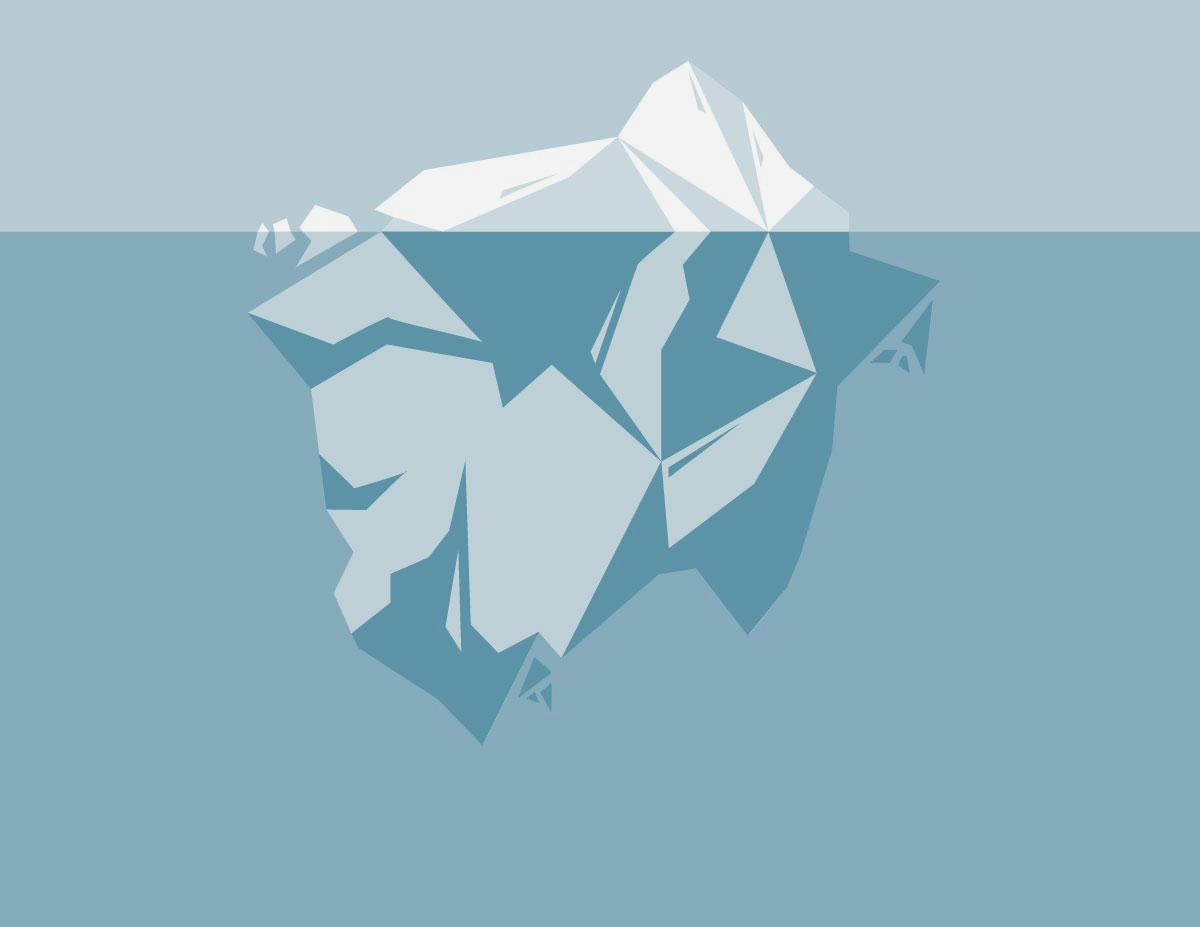 Instructions: On this side, create an iceberg for yourself. What do people see on your surface? What is beneath the surface of you? (I mean other than bones and muscles).Me